PRILOGA  (jedro gradiva):   PREDLOGOdgovor Vlade Republike Slovenije na prošnjo Kmetijsko gozdarske zbornice Slovenije za pojasnilo glede ustanovitve javnega raziskovalnega zavoda Znanstveno-raziskovalno središče KoperZ dopisom št. 092-8/2016-27 z dne 23.12-2016 je Kmetijsko gozdarska zbornica Slovenije (v nadaljevanju: KGZS) na Vlado Republike Slovenije (v nadaljevanju: Vlada RS) naslovila prošnjo za pojasnilo, kako bo izvedla aktivnosti, ki izhajajo iz sprejetega Sklepa Vlade RS o ustanovitvi javnega raziskovalnega zavoda Znanstveno-raziskovalno središče Koper, predvsem v povezavi izvajanjem strokovnih nalog s področja oljkarstva.  Nadalje  KGZS zanima, kako bo Vlada RS utemeljila eventuelni odvzem strokovnih nalog institucijam, ki sedaj izvajajo strokovne naloge, imajo ustrezno usposobljen kader, dolgoletne izkušnje in jih dodelila ustanovljeni instituciji, ki na tem področju nima izkušenj.Znanstveno-raziskovalno središče Univerze na Primorskem (v nadaljevanju: UP ZRS) je članica Univerze na Primorskem, ki je bilo ustanovljeno 1. decembra 1994 s Sklepom o ustanovitvi javnega raziskovalnega zavoda Znanstveno-raziskovalno središče Republike Slovenije, Koper (Uradni list RS, št. 76/94, 86/99, 46/02, 112/02 in 6/03-popr.) kot Znanstveno-raziskovalno središče Republike Slovenije, Koper (v nadaljevanju: ZRS RS Koper). ZRS RS Koper so ustanovili Mestna občina Koper, Občina Izola in Občina Piran, Slovenska akademija znanosti in umetnosti in Vlada Republike Slovenije. Temeljni namen ustanovitve javnega raziskovalnega zavoda ZRS RS Koper je bila postavitev organizacijske strukture za razvoj znanstvenoraziskovalne dejavnosti z interdisciplinarnim in primerjalnim pristopom humanističnih, družboslovnih in naravoslovnih ved s posebnim poudarkom na področju sredozemskih študij, ki bi ustvarile kritično maso raziskovalnih dosežkov za prenos novih znanj v izobraževalni proces ter posledično pripravo novih študijskih programov bodoče univerze. Leta 2003 je zavod ZRS RS Koper z ustanovitvijo Univerze na Primorskem (v nadaljevanju: UP) postal njena članica s spojitvijo, pri čemer je UP postala pravni naslednik ZRS RS Koper, s čimer je ZRS RS Koper prenehal obstajati kot samostojna pravna oseba, prav tako je prenehal veljati njegov ustanovitveni akt. UP ZRS je kot članica UP pomembno prispevala k njeni postavitvi in učvrstitvi v trinajstih letih njenega delovanja – tako na svojem osnovnem raziskovalnem področju kot tudi s sodelovanjem pri razvoju študijskih programov na izobraževalnem področju. UP ZRS je ves čas izpolnjeval svoje poslanstvo v dveh smereh: z rezultati znanstvenoraziskovalnega dela je dopolnjeval vedenja o življenju in delu posameznika in družbe v ožjem in širšem mediteranskem okolju ter se hkrati z integracijo znanstvenih spoznanj in rezultatov v neposredno lokalno in širše okolje vključeval v  mrežo raziskovalnih in visokošolskih institucij v Sloveniji, Evropi in svetu. Ker so fakultete UP s svojim razvojem vse bolj pričele delovati samostojno tudi na raziskovalnem področju, je UP ZRS uresničila temeljni cilj svojega obstoja in delovanja znotraj UP. Obenem so se razmere na področju raziskovanja v Sloveniji zaostrile do te mere, da se je moral UP ZRS še bolj odpreti v evropski prostor. Slednji ponuja več raziskovalnih možnosti, a so finančni pogoji poslovanja bistveno manj prijazni in zahtevajo večjo poslovno fleksibilnost, ki jo je v sklopu javne univerze skoraj nemogoče zagotavljati. Zato je UP ZRS opravil pomemben strateški premislek o drugačni formi in vsebini, ki mu bo omogočil, da tudi dobrih dvajset let po svoji ustanovitvi ohrani vlogo pomembnega akterja znanstvenoraziskovalnega in družbenega razvoja na Primorskem. Senat UP je dne 10. 12. 2015 na svoji 2. izredni seji podprl pobudo Upravnega odbora UP ZRS (3. izredna seja z dne 23. 11. 2015) in Znanstvenega sveta UP ZRS (21. redna seja z dne 24. 11. 2015) o prenehanju članstva UP ZRS v UP, na svoji 8. redni seji z dne 18. 5. 2016 pa, po predhodnem soglasju Upravnega odbora UP (6. redna seja z dne 5. 5. 2016), z dvotretjinsko večino vseh članov sprejel sklep, s katerim soglaša s prenehanjem članstva UP ZRS na UP pod pogoji, kot izhajajo iz dokumenta: Elaborat o prenehanju članstva UP ZRS v UP, pri čemer se pri izločitvi UP ZRS upoštevajo morebitne pripombe ustanovitelja glede premoženja, ki je predmet prenosa. Vlada RS je s sklepom št. 6300-1/2016/5 z dne 4.8.2016 pooblastila Ministrstvo za izobraževanje, znanost in šport, da izvede potrebne postopke glede prenehanja UP ZRS kot članice UP, in prenese njegovo raziskovalno dejavnosti na nov javni raziskovalni zavod, ki ga bo ustanovila Republika Slovenija oziroma Vlada RS v njenem imenu.Novoustanovljeni javni raziskovalni zavod ZRS se bo lahko povezoval z drugimi raziskovalnimi institucijami doma in v svetu na področjih znanstvenih disciplin, ki jih razvijajo njegovi inštituti. Že sedaj je večina raziskovalcev na ZRS vključena v številne mednarodne partnerske mreže, kar pa bi veljalo sistemsko še bolj spodbuditi. Vsekakor pa se bo lahko ZRS vključil tudi v mrežo KOsRIS – Koordinacijo samostojnih raziskovalnih inštitutov Slovenije, v kateri bo aktivno zastopala svoje interese in interese raziskovalcev Slovenije. V raziskovalnih mrežah in povezovanjih bo lahko javni raziskovalni zavod ZRS igral aktivno vlogo kot partner v nacionalnih in mednarodnih projektih, spodbujevalec novih politik v internacionalizaciji znanosti, promotor slovenske znanstvene odličnosti in si prizadeval, da bo skupaj z drugimi raziskovalnimi zavodi utemeljil na osnovi dosežkov ustrezno financiranje raziskovanja v državnih okvirih. Poleg tega specifičnega poslanstva bo novi ZRS opravljal tudi vlogo, ki pritiče javnemu raziskovalnemu zavodu v stiku z lokalnim in širšim nacionalnim okoljem. Med drugim bo usmerjen v opravljanje naslednjih nalog:•	izvajanje obstoječih in novih nacionalnih, mednarodnih, razvojnih in tržnih raziskovalnih programov in projektov v okviru vseh inštitutov ZRS z razvojem novih projektov in znanj na področju naprednih znanosti (t.i. advanced studies);•	sodelovanje z lokalnimi skupnostmi pri načrtovanju družbenih in gospodarskih politik in strategij (manjšinska zakonodaja, strategija sonaravnega razvoja okolja, skrb za zdravje prebivalstva, družinska zakonodaja  idr.); izvajanje razvojnih strategij na lokalni ravni ter čezmejno sodelovanje in povezovanje;•	prenos znanj z raziskovalnih področij; metodologije družboslovnega raziskovanja, migracij, etnični študij, globalizacije, medkulturnosti in manjšin, družin in družinskega življenja, sociologije vsakdanjega življenja, socialne politike, mladine in otroštva, vpliva IKT na širšo družbo, socialne politike, družbenih vidikov gibalne aktivnosti, družbenih vidikov turizma, idr;•	v sodelovanju z vladnimi službami, izvajanje Strategije pametne specializacije na lokalni in regijski ravni.Vlada RS je 24. 11. 2016 s Sklepom o ustanovitvi javnega raziskovalnega zavoda Znanstveno-raziskovalno središče Koper ustanovila nov javni raziskovalni zavod Znanstveno-raziskovalno središče Koper. Iz Sklepa o ustanovitvi javnega raziskovalnega zavoda Znanstveno-raziskovalno središče Koper (v nadaljevanju: ZRS Koper), in sicer iz tretjega odstavka 4. člena, izhaja, da ZRS Koper v okviru svojih registriranih dejavnosti s področja sredozemskega kmetijstva s poudarkom na oljkarstvu opravlja  tudi naloge javne službe ter strokovne in druge naloge, za katere pridobi pooblastilo, koncesijo oziroma imenovanje v skladu z veljavnimi predpisi. To pomeni, da bo moral ZRS Koper ali katerikoli drugi potencialni izvajalec javne službe na področju oljkarstva na osnovi preverbe izpolnjevanja predpisanih pogojev najprej od ministrstva, pristojnega za kmetijstvo, pridobiti pooblastilo. Ministrstvo, pristojno za kmetijstvo, bo v letu 2017 pristopilo k pripravi predloga predpisa, ki bo omogočil imenovanje izvajalca oz. izvajalcev javne službe za izvajanje strokovnih nalog v proizvodnji kmetijskih rastlin za področje oljkarstva. Javna služba bo lahko začela delovati s 1. 1. 2018.Nadalje je v ustanovitvenem aktu ZRS Koper določeno, da se podrobnejša opredelitev in predvideni obseg navedenih nalog določi na podlagi prioritet ministrstva, pristojnega za kmetijstvo, v letnem programu strokovnih nalog ZRS Koper, ki je usklajen z ministrstvom, pristojnim za kmetijstvo, in ki je sestavni del letnega programa dela in finančnega načrta ZRS Koper.Iz proračunskih sredstev, namenjenih za raziskovalno dejavnost je, poleg siceršnjih ustanoviteljskih obveznosti, raziskovalna dejavnost javnih raziskovalnih zavodov  financirana sicer zlasti v obliki raziskovalnih in infrastrukturnih programov ter  raziskovalnih projektov, za pridobitev teh sredstev pa morajo biti javni raziskovalni zavodi uspešni na javnih pozivih oziroma javnih razpisih Javne agencije za raziskovalno dejavnost Republike Slovenije. Financiranje novega javnega raziskovalnega zavoda ZRS Koper bo tako potekalo skladno z veljavnimi predpisi, tako na področju raziskovalne dejavnosti, kot tudi na področju izvajanja drugih nalog, po transparentnih postopkih izbora  v okviru razpisanih sredstev.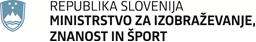 Masarykova cesta 161000 LjubljanaSlovenijae-naslov: gp.mizs@gov.si Masarykova cesta 161000 LjubljanaSlovenijae-naslov: gp.mizs@gov.si Številka: 900-28/2016/40Številka: 900-28/2016/40Ljubljana, 13.1.2017Ljubljana, 13.1.2017GENERALNI SEKRETARIAT VLADE REPUBLIKE SLOVENIJEGp.gs@gov.siGENERALNI SEKRETARIAT VLADE REPUBLIKE SLOVENIJEGp.gs@gov.siZADEVA: Odgovor Vlade Republike Slovenije na prošnjo Kmetijsko gozdarske zbornice Slovenije za pojasnilo glede ustanovitve javnega raziskovalnega zavoda Znanstveno-raziskovalno središče Koper – predlog za obravnavo ZADEVA: Odgovor Vlade Republike Slovenije na prošnjo Kmetijsko gozdarske zbornice Slovenije za pojasnilo glede ustanovitve javnega raziskovalnega zavoda Znanstveno-raziskovalno središče Koper – predlog za obravnavo ZADEVA: Odgovor Vlade Republike Slovenije na prošnjo Kmetijsko gozdarske zbornice Slovenije za pojasnilo glede ustanovitve javnega raziskovalnega zavoda Znanstveno-raziskovalno središče Koper – predlog za obravnavo ZADEVA: Odgovor Vlade Republike Slovenije na prošnjo Kmetijsko gozdarske zbornice Slovenije za pojasnilo glede ustanovitve javnega raziskovalnega zavoda Znanstveno-raziskovalno središče Koper – predlog za obravnavo 1. Predlog sklepov vlade:1. Predlog sklepov vlade:1. Predlog sklepov vlade:1. Predlog sklepov vlade:Na podlagi šestega odstavka 21. člena Zakona o Vladi Republike Slovenije (Uradni list RS, št. 24/05 – uradno prečiščeno besedilo, 109/08, 38/10 – ZUKN, 8/12, 21/13, 47/13 – ZDU-1G in 65/14)  je Vlada Republike Slovenije na svoji .. seji dne … pod točko … sprejela naslednji sklep:Vlada Republike Slovenije je sprejela odgovor Kmetijsko gozdarski zbornici Slovenije, na prošnjo za pojasnilo glede ustanovitve javnega raziskovalnega zavoda Znanstveno-raziskovalno središče Koper in ga posreduje Kmetijsko gozdarski zbornici Slovenije.                                                                                 mag. Lilijana Kozlovič                                                                              GENERALNA SEKRETARKAPriloga:predlog  odgovora Kmetijsko gozdarski zbornici Slovenije na prošnjo za pojasnilo glede ustanovitve javnega raziskovalnega zavoda Znanstveno-raziskovalno središče KoperPrejmejo:Generalni sekretariat Vlade Republike Slovenije, Gregorčičeva ulica 20, 1000 LjubljanaKmetijsko gozdarska zbornica Slovenije, gospodinjska ulica 6, 1000 LjubljanaMinistrstvo za izobraževanje, znanost in šport, Masarykova ulica 16, 1000 LjubljanaSlužba Vlade Republike Slovenije za zakonodajo, Mestni trg 4, 1000 LjubljanaMinistrstvo za finance, Župančičeva ulica 3, 1000 LjubljanaMinistrstvo za kmetijstvo, gozdarstvo in prehrano, Dunajska 22, 1000 LjubljanaNa podlagi šestega odstavka 21. člena Zakona o Vladi Republike Slovenije (Uradni list RS, št. 24/05 – uradno prečiščeno besedilo, 109/08, 38/10 – ZUKN, 8/12, 21/13, 47/13 – ZDU-1G in 65/14)  je Vlada Republike Slovenije na svoji .. seji dne … pod točko … sprejela naslednji sklep:Vlada Republike Slovenije je sprejela odgovor Kmetijsko gozdarski zbornici Slovenije, na prošnjo za pojasnilo glede ustanovitve javnega raziskovalnega zavoda Znanstveno-raziskovalno središče Koper in ga posreduje Kmetijsko gozdarski zbornici Slovenije.                                                                                 mag. Lilijana Kozlovič                                                                              GENERALNA SEKRETARKAPriloga:predlog  odgovora Kmetijsko gozdarski zbornici Slovenije na prošnjo za pojasnilo glede ustanovitve javnega raziskovalnega zavoda Znanstveno-raziskovalno središče KoperPrejmejo:Generalni sekretariat Vlade Republike Slovenije, Gregorčičeva ulica 20, 1000 LjubljanaKmetijsko gozdarska zbornica Slovenije, gospodinjska ulica 6, 1000 LjubljanaMinistrstvo za izobraževanje, znanost in šport, Masarykova ulica 16, 1000 LjubljanaSlužba Vlade Republike Slovenije za zakonodajo, Mestni trg 4, 1000 LjubljanaMinistrstvo za finance, Župančičeva ulica 3, 1000 LjubljanaMinistrstvo za kmetijstvo, gozdarstvo in prehrano, Dunajska 22, 1000 LjubljanaNa podlagi šestega odstavka 21. člena Zakona o Vladi Republike Slovenije (Uradni list RS, št. 24/05 – uradno prečiščeno besedilo, 109/08, 38/10 – ZUKN, 8/12, 21/13, 47/13 – ZDU-1G in 65/14)  je Vlada Republike Slovenije na svoji .. seji dne … pod točko … sprejela naslednji sklep:Vlada Republike Slovenije je sprejela odgovor Kmetijsko gozdarski zbornici Slovenije, na prošnjo za pojasnilo glede ustanovitve javnega raziskovalnega zavoda Znanstveno-raziskovalno središče Koper in ga posreduje Kmetijsko gozdarski zbornici Slovenije.                                                                                 mag. Lilijana Kozlovič                                                                              GENERALNA SEKRETARKAPriloga:predlog  odgovora Kmetijsko gozdarski zbornici Slovenije na prošnjo za pojasnilo glede ustanovitve javnega raziskovalnega zavoda Znanstveno-raziskovalno središče KoperPrejmejo:Generalni sekretariat Vlade Republike Slovenije, Gregorčičeva ulica 20, 1000 LjubljanaKmetijsko gozdarska zbornica Slovenije, gospodinjska ulica 6, 1000 LjubljanaMinistrstvo za izobraževanje, znanost in šport, Masarykova ulica 16, 1000 LjubljanaSlužba Vlade Republike Slovenije za zakonodajo, Mestni trg 4, 1000 LjubljanaMinistrstvo za finance, Župančičeva ulica 3, 1000 LjubljanaMinistrstvo za kmetijstvo, gozdarstvo in prehrano, Dunajska 22, 1000 LjubljanaNa podlagi šestega odstavka 21. člena Zakona o Vladi Republike Slovenije (Uradni list RS, št. 24/05 – uradno prečiščeno besedilo, 109/08, 38/10 – ZUKN, 8/12, 21/13, 47/13 – ZDU-1G in 65/14)  je Vlada Republike Slovenije na svoji .. seji dne … pod točko … sprejela naslednji sklep:Vlada Republike Slovenije je sprejela odgovor Kmetijsko gozdarski zbornici Slovenije, na prošnjo za pojasnilo glede ustanovitve javnega raziskovalnega zavoda Znanstveno-raziskovalno središče Koper in ga posreduje Kmetijsko gozdarski zbornici Slovenije.                                                                                 mag. Lilijana Kozlovič                                                                              GENERALNA SEKRETARKAPriloga:predlog  odgovora Kmetijsko gozdarski zbornici Slovenije na prošnjo za pojasnilo glede ustanovitve javnega raziskovalnega zavoda Znanstveno-raziskovalno središče KoperPrejmejo:Generalni sekretariat Vlade Republike Slovenije, Gregorčičeva ulica 20, 1000 LjubljanaKmetijsko gozdarska zbornica Slovenije, gospodinjska ulica 6, 1000 LjubljanaMinistrstvo za izobraževanje, znanost in šport, Masarykova ulica 16, 1000 LjubljanaSlužba Vlade Republike Slovenije za zakonodajo, Mestni trg 4, 1000 LjubljanaMinistrstvo za finance, Župančičeva ulica 3, 1000 LjubljanaMinistrstvo za kmetijstvo, gozdarstvo in prehrano, Dunajska 22, 1000 Ljubljana2. Predlog za obravnavo predloga zakona po nujnem ali skrajšanem postopku v državnem zboru z obrazložitvijo razlogov:2. Predlog za obravnavo predloga zakona po nujnem ali skrajšanem postopku v državnem zboru z obrazložitvijo razlogov:2. Predlog za obravnavo predloga zakona po nujnem ali skrajšanem postopku v državnem zboru z obrazložitvijo razlogov:2. Predlog za obravnavo predloga zakona po nujnem ali skrajšanem postopku v državnem zboru z obrazložitvijo razlogov:////3.a Osebe, odgovorne za strokovno pripravo in usklajenost gradiva:3.a Osebe, odgovorne za strokovno pripravo in usklajenost gradiva:3.a Osebe, odgovorne za strokovno pripravo in usklajenost gradiva:3.a Osebe, odgovorne za strokovno pripravo in usklajenost gradiva:dr. Maja Makovec Brenčič, ministricadr. Tomaž Boh, državni sekretarmag. Urban Krajcar, generalni direktor Direktorata za znanost,dr. Maja Makovec Brenčič, ministricadr. Tomaž Boh, državni sekretarmag. Urban Krajcar, generalni direktor Direktorata za znanost,dr. Maja Makovec Brenčič, ministricadr. Tomaž Boh, državni sekretarmag. Urban Krajcar, generalni direktor Direktorata za znanost,dr. Maja Makovec Brenčič, ministricadr. Tomaž Boh, državni sekretarmag. Urban Krajcar, generalni direktor Direktorata za znanost,3.b Zunanji strokovnjaki, ki so sodelovali pri pripravi dela ali celotnega gradiva:3.b Zunanji strokovnjaki, ki so sodelovali pri pripravi dela ali celotnega gradiva:3.b Zunanji strokovnjaki, ki so sodelovali pri pripravi dela ali celotnega gradiva:3.b Zunanji strokovnjaki, ki so sodelovali pri pripravi dela ali celotnega gradiva:////4. Predstavniki vlade, ki bodo sodelovali pri delu državnega zbora:4. Predstavniki vlade, ki bodo sodelovali pri delu državnega zbora:4. Predstavniki vlade, ki bodo sodelovali pri delu državnega zbora:4. Predstavniki vlade, ki bodo sodelovali pri delu državnega zbora:////5. Kratek povzetek gradiva:5. Kratek povzetek gradiva:5. Kratek povzetek gradiva:5. Kratek povzetek gradiva:Kmetijsko gozdarska zbornica Slovenije je Vladi Republike Slovenije poslala prošnjo za pojasnilo glede ustanovitve javnega raziskovalnega zavoda Znanstveno-raziskovalno središče Koper.V gradivu se odgovarja na navedeno prošnjo Kmetijsko gozdarske zbornice Slovenije.Kmetijsko gozdarska zbornica Slovenije je Vladi Republike Slovenije poslala prošnjo za pojasnilo glede ustanovitve javnega raziskovalnega zavoda Znanstveno-raziskovalno središče Koper.V gradivu se odgovarja na navedeno prošnjo Kmetijsko gozdarske zbornice Slovenije.Kmetijsko gozdarska zbornica Slovenije je Vladi Republike Slovenije poslala prošnjo za pojasnilo glede ustanovitve javnega raziskovalnega zavoda Znanstveno-raziskovalno središče Koper.V gradivu se odgovarja na navedeno prošnjo Kmetijsko gozdarske zbornice Slovenije.Kmetijsko gozdarska zbornica Slovenije je Vladi Republike Slovenije poslala prošnjo za pojasnilo glede ustanovitve javnega raziskovalnega zavoda Znanstveno-raziskovalno središče Koper.V gradivu se odgovarja na navedeno prošnjo Kmetijsko gozdarske zbornice Slovenije.6. Presoja posledic za:6. Presoja posledic za:6. Presoja posledic za:6. Presoja posledic za:a)javnofinančna sredstva nad 40.000 EUR v tekočem in naslednjih treh letihjavnofinančna sredstva nad 40.000 EUR v tekočem in naslednjih treh letihNEb)usklajenost slovenskega pravnega reda s pravnim redom Evropske unijeusklajenost slovenskega pravnega reda s pravnim redom Evropske unijeNEc)administrativne poslediceadministrativne poslediceNEč)gospodarstvo, zlasti mala in srednja podjetja ter konkurenčnost podjetijgospodarstvo, zlasti mala in srednja podjetja ter konkurenčnost podjetijNEd)okolje, vključno s prostorskimi in varstvenimi vidikiokolje, vključno s prostorskimi in varstvenimi vidikiNEe)socialno področjesocialno področjeNEf)dokumente razvojnega načrtovanja:nacionalne dokumente razvojnega načrtovanjarazvojne politike na ravni programov po strukturi razvojne klasifikacije programskega proračunarazvojne dokumente Evropske unije in mednarodnih organizacijdokumente razvojnega načrtovanja:nacionalne dokumente razvojnega načrtovanjarazvojne politike na ravni programov po strukturi razvojne klasifikacije programskega proračunarazvojne dokumente Evropske unije in mednarodnih organizacijNE7.a Predstavitev ocene finančnih posledic nad 40.000 EUR:(Samo če izberete DA pod točko 6.a.)7.a Predstavitev ocene finančnih posledic nad 40.000 EUR:(Samo če izberete DA pod točko 6.a.)7.a Predstavitev ocene finančnih posledic nad 40.000 EUR:(Samo če izberete DA pod točko 6.a.)7.a Predstavitev ocene finančnih posledic nad 40.000 EUR:(Samo če izberete DA pod točko 6.a.)I. Ocena finančnih posledic, ki niso načrtovane v sprejetem proračunuI. Ocena finančnih posledic, ki niso načrtovane v sprejetem proračunuI. Ocena finančnih posledic, ki niso načrtovane v sprejetem proračunuI. Ocena finančnih posledic, ki niso načrtovane v sprejetem proračunuI. Ocena finančnih posledic, ki niso načrtovane v sprejetem proračunuI. Ocena finančnih posledic, ki niso načrtovane v sprejetem proračunuI. Ocena finančnih posledic, ki niso načrtovane v sprejetem proračunuI. Ocena finančnih posledic, ki niso načrtovane v sprejetem proračunuI. Ocena finančnih posledic, ki niso načrtovane v sprejetem proračunuTekoče leto (t)Tekoče leto (t)t + 1t + 2t + 2t + 2t + 3Predvideno povečanje (+) ali zmanjšanje (–) prihodkov državnega proračuna Predvideno povečanje (+) ali zmanjšanje (–) prihodkov državnega proračuna Predvideno povečanje (+) ali zmanjšanje (–) prihodkov občinskih proračunov Predvideno povečanje (+) ali zmanjšanje (–) prihodkov občinskih proračunov Predvideno povečanje (+) ali zmanjšanje (–) odhodkov državnega proračuna Predvideno povečanje (+) ali zmanjšanje (–) odhodkov državnega proračuna Predvideno povečanje (+) ali zmanjšanje (–) odhodkov občinskih proračunovPredvideno povečanje (+) ali zmanjšanje (–) odhodkov občinskih proračunovPredvideno povečanje (+) ali zmanjšanje (–) obveznosti za druga javnofinančna sredstvaPredvideno povečanje (+) ali zmanjšanje (–) obveznosti za druga javnofinančna sredstvaII. Finančne posledice za državni proračunII. Finančne posledice za državni proračunII. Finančne posledice za državni proračunII. Finančne posledice za državni proračunII. Finančne posledice za državni proračunII. Finančne posledice za državni proračunII. Finančne posledice za državni proračunII. Finančne posledice za državni proračunII. Finančne posledice za državni proračunII.a Pravice porabe za izvedbo predlaganih rešitev so zagotovljene:II.a Pravice porabe za izvedbo predlaganih rešitev so zagotovljene:II.a Pravice porabe za izvedbo predlaganih rešitev so zagotovljene:II.a Pravice porabe za izvedbo predlaganih rešitev so zagotovljene:II.a Pravice porabe za izvedbo predlaganih rešitev so zagotovljene:II.a Pravice porabe za izvedbo predlaganih rešitev so zagotovljene:II.a Pravice porabe za izvedbo predlaganih rešitev so zagotovljene:II.a Pravice porabe za izvedbo predlaganih rešitev so zagotovljene:II.a Pravice porabe za izvedbo predlaganih rešitev so zagotovljene:Ime proračunskega uporabnika Šifra in naziv ukrepa, projektaŠifra in naziv ukrepa, projektaŠifra in naziv proračunske postavkeŠifra in naziv proračunske postavkeZnesek za tekoče leto (t)Znesek za tekoče leto (t)Znesek za tekoče leto (t)Znesek za t + 1SKUPAJSKUPAJSKUPAJSKUPAJSKUPAJII.b Manjkajoče pravice porabe bodo zagotovljene s prerazporeditvijo:II.b Manjkajoče pravice porabe bodo zagotovljene s prerazporeditvijo:II.b Manjkajoče pravice porabe bodo zagotovljene s prerazporeditvijo:II.b Manjkajoče pravice porabe bodo zagotovljene s prerazporeditvijo:II.b Manjkajoče pravice porabe bodo zagotovljene s prerazporeditvijo:II.b Manjkajoče pravice porabe bodo zagotovljene s prerazporeditvijo:II.b Manjkajoče pravice porabe bodo zagotovljene s prerazporeditvijo:II.b Manjkajoče pravice porabe bodo zagotovljene s prerazporeditvijo:II.b Manjkajoče pravice porabe bodo zagotovljene s prerazporeditvijo:Ime proračunskega uporabnika Šifra in naziv ukrepa, projektaŠifra in naziv ukrepa, projektaŠifra in naziv proračunske postavke Šifra in naziv proračunske postavke Znesek za tekoče leto (t)Znesek za tekoče leto (t)Znesek za tekoče leto (t)Znesek za t + 1 SKUPAJSKUPAJSKUPAJSKUPAJSKUPAJII.c Načrtovana nadomestitev zmanjšanih prihodkov in povečanih odhodkov proračuna:II.c Načrtovana nadomestitev zmanjšanih prihodkov in povečanih odhodkov proračuna:II.c Načrtovana nadomestitev zmanjšanih prihodkov in povečanih odhodkov proračuna:II.c Načrtovana nadomestitev zmanjšanih prihodkov in povečanih odhodkov proračuna:II.c Načrtovana nadomestitev zmanjšanih prihodkov in povečanih odhodkov proračuna:II.c Načrtovana nadomestitev zmanjšanih prihodkov in povečanih odhodkov proračuna:II.c Načrtovana nadomestitev zmanjšanih prihodkov in povečanih odhodkov proračuna:II.c Načrtovana nadomestitev zmanjšanih prihodkov in povečanih odhodkov proračuna:II.c Načrtovana nadomestitev zmanjšanih prihodkov in povečanih odhodkov proračuna:Novi prihodkiNovi prihodkiNovi prihodkiZnesek za tekoče leto (t)Znesek za tekoče leto (t)Znesek za tekoče leto (t)Znesek za t + 1Znesek za t + 1Znesek za t + 1SKUPAJSKUPAJSKUPAJ7.b Predstavitev ocene finančnih posledic pod 40.000 EUR:Odgovor Kmetijsko gozdarski zbornici Slovenije nima finančnih posledic. 7.b Predstavitev ocene finančnih posledic pod 40.000 EUR:Odgovor Kmetijsko gozdarski zbornici Slovenije nima finančnih posledic. 7.b Predstavitev ocene finančnih posledic pod 40.000 EUR:Odgovor Kmetijsko gozdarski zbornici Slovenije nima finančnih posledic. 7.b Predstavitev ocene finančnih posledic pod 40.000 EUR:Odgovor Kmetijsko gozdarski zbornici Slovenije nima finančnih posledic. 7.b Predstavitev ocene finančnih posledic pod 40.000 EUR:Odgovor Kmetijsko gozdarski zbornici Slovenije nima finančnih posledic. 7.b Predstavitev ocene finančnih posledic pod 40.000 EUR:Odgovor Kmetijsko gozdarski zbornici Slovenije nima finančnih posledic. 7.b Predstavitev ocene finančnih posledic pod 40.000 EUR:Odgovor Kmetijsko gozdarski zbornici Slovenije nima finančnih posledic. 7.b Predstavitev ocene finančnih posledic pod 40.000 EUR:Odgovor Kmetijsko gozdarski zbornici Slovenije nima finančnih posledic. 7.b Predstavitev ocene finančnih posledic pod 40.000 EUR:Odgovor Kmetijsko gozdarski zbornici Slovenije nima finančnih posledic. 8. Predstavitev sodelovanja z združenji občin:8. Predstavitev sodelovanja z združenji občin:8. Predstavitev sodelovanja z združenji občin:8. Predstavitev sodelovanja z združenji občin:8. Predstavitev sodelovanja z združenji občin:8. Predstavitev sodelovanja z združenji občin:8. Predstavitev sodelovanja z združenji občin:8. Predstavitev sodelovanja z združenji občin:8. Predstavitev sodelovanja z združenji občin:Vsebina predloženega gradiva (predpisa) vpliva na:pristojnosti občin,delovanje občin,financiranje občin.Vsebina predloženega gradiva (predpisa) vpliva na:pristojnosti občin,delovanje občin,financiranje občin.Vsebina predloženega gradiva (predpisa) vpliva na:pristojnosti občin,delovanje občin,financiranje občin.Vsebina predloženega gradiva (predpisa) vpliva na:pristojnosti občin,delovanje občin,financiranje občin.Vsebina predloženega gradiva (predpisa) vpliva na:pristojnosti občin,delovanje občin,financiranje občin.Vsebina predloženega gradiva (predpisa) vpliva na:pristojnosti občin,delovanje občin,financiranje občin.Vsebina predloženega gradiva (predpisa) vpliva na:pristojnosti občin,delovanje občin,financiranje občin.NENEGradivo (predpis) je bilo poslano v mnenje: Skupnosti občin Slovenije SOS: NEZdruženju občin Slovenije ZOS: NEZdruženju mestnih občin Slovenije ZMOS: NEGradivo (predpis) je bilo poslano v mnenje: Skupnosti občin Slovenije SOS: NEZdruženju občin Slovenije ZOS: NEZdruženju mestnih občin Slovenije ZMOS: NEGradivo (predpis) je bilo poslano v mnenje: Skupnosti občin Slovenije SOS: NEZdruženju občin Slovenije ZOS: NEZdruženju mestnih občin Slovenije ZMOS: NEGradivo (predpis) je bilo poslano v mnenje: Skupnosti občin Slovenije SOS: NEZdruženju občin Slovenije ZOS: NEZdruženju mestnih občin Slovenije ZMOS: NEGradivo (predpis) je bilo poslano v mnenje: Skupnosti občin Slovenije SOS: NEZdruženju občin Slovenije ZOS: NEZdruženju mestnih občin Slovenije ZMOS: NEGradivo (predpis) je bilo poslano v mnenje: Skupnosti občin Slovenije SOS: NEZdruženju občin Slovenije ZOS: NEZdruženju mestnih občin Slovenije ZMOS: NEGradivo (predpis) je bilo poslano v mnenje: Skupnosti občin Slovenije SOS: NEZdruženju občin Slovenije ZOS: NEZdruženju mestnih občin Slovenije ZMOS: NEGradivo (predpis) je bilo poslano v mnenje: Skupnosti občin Slovenije SOS: NEZdruženju občin Slovenije ZOS: NEZdruženju mestnih občin Slovenije ZMOS: NEGradivo (predpis) je bilo poslano v mnenje: Skupnosti občin Slovenije SOS: NEZdruženju občin Slovenije ZOS: NEZdruženju mestnih občin Slovenije ZMOS: NE9. Predstavitev sodelovanja javnosti:9. Predstavitev sodelovanja javnosti:9. Predstavitev sodelovanja javnosti:9. Predstavitev sodelovanja javnosti:9. Predstavitev sodelovanja javnosti:9. Predstavitev sodelovanja javnosti:9. Predstavitev sodelovanja javnosti:9. Predstavitev sodelovanja javnosti:9. Predstavitev sodelovanja javnosti:Gradivo je bilo predhodno objavljeno na spletni strani predlagatelja:Gradivo je bilo predhodno objavljeno na spletni strani predlagatelja:Gradivo je bilo predhodno objavljeno na spletni strani predlagatelja:Gradivo je bilo predhodno objavljeno na spletni strani predlagatelja:Gradivo je bilo predhodno objavljeno na spletni strani predlagatelja:Gradivo je bilo predhodno objavljeno na spletni strani predlagatelja:Gradivo je bilo predhodno objavljeno na spletni strani predlagatelja:NENESkladno s sedmim odstavkom 9. člena Poslovnika Vlade Republike Slovenije (Uradni list RS, št. 43/01, 23/02 – popr., 54/03, 103/03, 114/04, 26/06, 21/07, 32/10, 73/10, 95/11, 64/12 in 10/14) se javnosti ne povabi k sodelovanju, saj ne gre za gradivo, za katero se zahteva sodelovanje javnosti.Skladno s sedmim odstavkom 9. člena Poslovnika Vlade Republike Slovenije (Uradni list RS, št. 43/01, 23/02 – popr., 54/03, 103/03, 114/04, 26/06, 21/07, 32/10, 73/10, 95/11, 64/12 in 10/14) se javnosti ne povabi k sodelovanju, saj ne gre za gradivo, za katero se zahteva sodelovanje javnosti.Skladno s sedmim odstavkom 9. člena Poslovnika Vlade Republike Slovenije (Uradni list RS, št. 43/01, 23/02 – popr., 54/03, 103/03, 114/04, 26/06, 21/07, 32/10, 73/10, 95/11, 64/12 in 10/14) se javnosti ne povabi k sodelovanju, saj ne gre za gradivo, za katero se zahteva sodelovanje javnosti.Skladno s sedmim odstavkom 9. člena Poslovnika Vlade Republike Slovenije (Uradni list RS, št. 43/01, 23/02 – popr., 54/03, 103/03, 114/04, 26/06, 21/07, 32/10, 73/10, 95/11, 64/12 in 10/14) se javnosti ne povabi k sodelovanju, saj ne gre za gradivo, za katero se zahteva sodelovanje javnosti.Skladno s sedmim odstavkom 9. člena Poslovnika Vlade Republike Slovenije (Uradni list RS, št. 43/01, 23/02 – popr., 54/03, 103/03, 114/04, 26/06, 21/07, 32/10, 73/10, 95/11, 64/12 in 10/14) se javnosti ne povabi k sodelovanju, saj ne gre za gradivo, za katero se zahteva sodelovanje javnosti.Skladno s sedmim odstavkom 9. člena Poslovnika Vlade Republike Slovenije (Uradni list RS, št. 43/01, 23/02 – popr., 54/03, 103/03, 114/04, 26/06, 21/07, 32/10, 73/10, 95/11, 64/12 in 10/14) se javnosti ne povabi k sodelovanju, saj ne gre za gradivo, za katero se zahteva sodelovanje javnosti.Skladno s sedmim odstavkom 9. člena Poslovnika Vlade Republike Slovenije (Uradni list RS, št. 43/01, 23/02 – popr., 54/03, 103/03, 114/04, 26/06, 21/07, 32/10, 73/10, 95/11, 64/12 in 10/14) se javnosti ne povabi k sodelovanju, saj ne gre za gradivo, za katero se zahteva sodelovanje javnosti.Skladno s sedmim odstavkom 9. člena Poslovnika Vlade Republike Slovenije (Uradni list RS, št. 43/01, 23/02 – popr., 54/03, 103/03, 114/04, 26/06, 21/07, 32/10, 73/10, 95/11, 64/12 in 10/14) se javnosti ne povabi k sodelovanju, saj ne gre za gradivo, za katero se zahteva sodelovanje javnosti.Skladno s sedmim odstavkom 9. člena Poslovnika Vlade Republike Slovenije (Uradni list RS, št. 43/01, 23/02 – popr., 54/03, 103/03, 114/04, 26/06, 21/07, 32/10, 73/10, 95/11, 64/12 in 10/14) se javnosti ne povabi k sodelovanju, saj ne gre za gradivo, za katero se zahteva sodelovanje javnosti.10. Pri pripravi gradiva so bile upoštevane zahteve iz Resolucije o normativni dejavnosti:10. Pri pripravi gradiva so bile upoštevane zahteve iz Resolucije o normativni dejavnosti:10. Pri pripravi gradiva so bile upoštevane zahteve iz Resolucije o normativni dejavnosti:10. Pri pripravi gradiva so bile upoštevane zahteve iz Resolucije o normativni dejavnosti:10. Pri pripravi gradiva so bile upoštevane zahteve iz Resolucije o normativni dejavnosti:10. Pri pripravi gradiva so bile upoštevane zahteve iz Resolucije o normativni dejavnosti:10. Pri pripravi gradiva so bile upoštevane zahteve iz Resolucije o normativni dejavnosti:NENE11. Gradivo je uvrščeno v delovni program vlade:11. Gradivo je uvrščeno v delovni program vlade:11. Gradivo je uvrščeno v delovni program vlade:11. Gradivo je uvrščeno v delovni program vlade:11. Gradivo je uvrščeno v delovni program vlade:11. Gradivo je uvrščeno v delovni program vlade:11. Gradivo je uvrščeno v delovni program vlade:NENE                                                 dr. Maja Makovec Brenčič                                                          MINISTRICAPrilogi:- predlog odgovora Vlade Republike Slovenije Kmetijsko gozdarski zbornici Slovenije na prošnjo za pojasnilo glede ustanovitve javnega raziskovalnega zavoda Znanstveno-raziskovalno središče Koper in ga posreduje Kmetijsko gozdarski zbornici Slovenije                                                 dr. Maja Makovec Brenčič                                                          MINISTRICAPrilogi:- predlog odgovora Vlade Republike Slovenije Kmetijsko gozdarski zbornici Slovenije na prošnjo za pojasnilo glede ustanovitve javnega raziskovalnega zavoda Znanstveno-raziskovalno središče Koper in ga posreduje Kmetijsko gozdarski zbornici Slovenije                                                 dr. Maja Makovec Brenčič                                                          MINISTRICAPrilogi:- predlog odgovora Vlade Republike Slovenije Kmetijsko gozdarski zbornici Slovenije na prošnjo za pojasnilo glede ustanovitve javnega raziskovalnega zavoda Znanstveno-raziskovalno središče Koper in ga posreduje Kmetijsko gozdarski zbornici Slovenije                                                 dr. Maja Makovec Brenčič                                                          MINISTRICAPrilogi:- predlog odgovora Vlade Republike Slovenije Kmetijsko gozdarski zbornici Slovenije na prošnjo za pojasnilo glede ustanovitve javnega raziskovalnega zavoda Znanstveno-raziskovalno središče Koper in ga posreduje Kmetijsko gozdarski zbornici Slovenije                                                 dr. Maja Makovec Brenčič                                                          MINISTRICAPrilogi:- predlog odgovora Vlade Republike Slovenije Kmetijsko gozdarski zbornici Slovenije na prošnjo za pojasnilo glede ustanovitve javnega raziskovalnega zavoda Znanstveno-raziskovalno središče Koper in ga posreduje Kmetijsko gozdarski zbornici Slovenije                                                 dr. Maja Makovec Brenčič                                                          MINISTRICAPrilogi:- predlog odgovora Vlade Republike Slovenije Kmetijsko gozdarski zbornici Slovenije na prošnjo za pojasnilo glede ustanovitve javnega raziskovalnega zavoda Znanstveno-raziskovalno središče Koper in ga posreduje Kmetijsko gozdarski zbornici Slovenije                                                 dr. Maja Makovec Brenčič                                                          MINISTRICAPrilogi:- predlog odgovora Vlade Republike Slovenije Kmetijsko gozdarski zbornici Slovenije na prošnjo za pojasnilo glede ustanovitve javnega raziskovalnega zavoda Znanstveno-raziskovalno središče Koper in ga posreduje Kmetijsko gozdarski zbornici Slovenije                                                 dr. Maja Makovec Brenčič                                                          MINISTRICAPrilogi:- predlog odgovora Vlade Republike Slovenije Kmetijsko gozdarski zbornici Slovenije na prošnjo za pojasnilo glede ustanovitve javnega raziskovalnega zavoda Znanstveno-raziskovalno središče Koper in ga posreduje Kmetijsko gozdarski zbornici Slovenije                                                 dr. Maja Makovec Brenčič                                                          MINISTRICAPrilogi:- predlog odgovora Vlade Republike Slovenije Kmetijsko gozdarski zbornici Slovenije na prošnjo za pojasnilo glede ustanovitve javnega raziskovalnega zavoda Znanstveno-raziskovalno središče Koper in ga posreduje Kmetijsko gozdarski zbornici Slovenije